Capítulo 1Examen A (__ points)A ESCUCHARA. Una estudiante. You will hear a student describe herself. Listen to her description and then indicate whether the statements are true or false (cierto o falso).  (5 x 1 = 5 points)1. La estudiante se llama (is named) María Luisa Cárdenas.			C	F		 2. Estudia (She studies) matemáticas. 					C	F	3. Es de California. 							 	C	F4. Es paciente. 								C	F 5. Le gusta jugar al (She likes to play) voleibol. 				C	F				B. Conversación.  You will hear two people discuss their schedules. Listen to their conversation and then complete the sentences based on what you hear. (4 x 1 = 4 points)1. La conversación es...	(a) formal.		(b) informal.2. Las clases son... 		(a) por la mañana.	(b) por la tarde.	(c) por la noche.3. Tomás practica... 		(a) voleibol.		(b) béisbol.		(c) fútbol.4. A Tomás le gusta tocar (Tomás likes to play)...(a) la guitarra. 		(b) el piano.		(c) la trompeta.VOCABULARIO: PREPARACIÓNA. Saludos y expresiones de cortesía.  Fill in the blanks to complete the dialogues, paying special attention to whether the conversation is formal or informal.  (8 x 1 = 8 points)JOSÉ:		¡Hola! Soy José. ¿Cómo _________________1?FERNANDO:	Me llamo Fernando. Encantado.  JOSÉ:		 _________________2.  ¿Qué _________________3?FERNANDO:	Muy bien, gracias. Y tú, ¿cómo _________________4?JOSÉ:		Estoy bien.   DIEGO VELÁZQUEZ:  	Buenas ______________5, señora González.ELENA GONZÁLEZ:  	Muy buenas, señor Velázquez. ¿Cómo _________________6?DIEGO VELÁZQUEZ:  	_________________7, gracias.  ¿Y usted?ELENA GONZÁLEZ:  	Estoy bien. Hasta luego.DIEGO VELÁZQUEZ:	_________________8.B. Los números del 0 al 30.  Write out (with words) the answers in Spanish.  (4 x 1 = 4 points)1. Treinta menos siete son	__________________________________________2. Diez y cinco son		__________________________________________3. Veinte menos seis son	__________________________________________4. Doce y seis son		__________________________________________C. ¿Qué hora es?  Write the times in Spanish in complete sentences. Write out (with words) the numbers.  (4 x 2 = 8 points)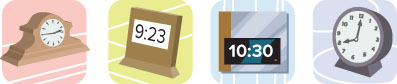 1.                                    2.                                   3.                                 4. 1. __________________________________________________________________________2. __________________________________________________________________________3. __________________________________________________________________________4. __________________________________________________________________________D. ¿A qué hora?  Look at the TV schedule and then answer the questions in complete sentences, writing out all numbers (with words). (2 x 2 = 4 points)TELEDIEZ			LUNESa			MARTESb 5:00 pm		Fútbol hoy			Las grandes ligas (béisbol)5:30 pm		Los Simpson		La familia moderna6:00 pm		Noticiero de las 6	Noticiero de las 6…..7:30 pm		¡Bailamos!			Los misterios de Nueva York_______________aMonday    bTuesday1. ¿A qué hora es el programa Fútbol hoy?_____________________________________________________________________________2. ¿A qué hora es el programa Los misterios de Nueva York?_____________________________________________________________________________E. Los gustos y preferencias.  How would you ask your classmates and your professor if they like the following things and activities? Write two questions for a classmate and one question for your professor in Spanish, based on the list below. ¡OJO! Address your professor in a formal manner. (3 x 2 = 6 points) 		la música jazz		la pizza	tomar (to drink) café	1. _________________________________________________________________________2. _________________________________________________________________________3. Profesor(a), _______________________________________________________________A LEERGuatemala.  Read the passage about Guatemala and indicate whether the statements that follow are true or false (cierto o falso).  (4 x 1 = 4 points)Guatemala está en Centroamérica. Es un paísa de mucha bellezab natural. Hay muchas montañasc y muchos volcanes. La capital es la Ciudadd de Guatemala. Antigua es una ciudad popular, con arquitectura colonial. El turismo, el café y el chocolate son muy importantes parae la economía. _______________acountry  bbeauty  cmountains  dcity  efor1. Antigua es la capital de Guatemala.		C	F2. Guatemala está en Centroamérica.			C	F3. El turismo no es importante en Guatemala.	C	F4. Guatemala es un país muy bello (beautiful).	C	FA ESCRIBIRMi personalidad.  Write two sentences in Spanish to describe your personality. Use the appropriate form of ser and the cognates below, or any other adjectives you know. (4 points) arrogante			impaciente			optimistaelegante			independiente		pacienteidealista			materialista			pesimista_____________________________________________________________________________________________________________________________________________________________________________________________________________________________________________________________________________________________________________________________________________________________________________A CONVERSARYou will hear a series of questions. Answer them orally in complete sentences in Spanish. (4 x 2 = 8 points)Vocabulario útil¿Cuántos… ?  How many. . .SALU2Paso 1. Salu2 desde (from) Los Ángeles.  You will see two TV anchors describe a new television show. First, read the Comprensión activity and Vocabulario del segmento. Then watch the segment and answer the questions.  (4 x 1 = 4 points)Vocabulario del segmento un nombre		a namela ciudad		the cityel país			the country, nationel tema		topic, subjectComprensión.  In addition to Los Angeles, Ana mentions other cities in California with Spanish names, and Víctor lists some states/cities in the rest of the U.S. Write two examples of each.  Ciudades de California				Estados/Ciudades de los Estados Unidos1. _________________________			3. _________________________2. _________________________			4. _________________________Paso 2. Ana mentions some of the topics that will be covered in these shows, and many of these words are cognates. Which of the following does she mention? (4 x 1 = 4 points)1. la familia		□2. el fútbol		□3. la universidad	□ 4. la tecnología	□		 